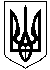 УКРАЇНАМАЛИНСЬКА МІСЬКА  РАДАЖИТОМИРСЬКОЇ ОБЛАСТІР І Ш Е Н Н ямалинської МІСЬКОЇ ради(                                                          )від                 2021 року № Про затвердження цільової  програмипрофільного навчання за спеціалізацією «Автосправа» на 2021-2023 роки        Відповідно до Законів України «Про освіту», «Про місцеве самоврядування в Україні», з метою формування проєктно-технологічної компетентності старшокласників Малинської міської територіальної громади, що  спрямована на реалізацію їхнього творчого потенціалу, готовність і здатність ефективного пошуку і застосування потрібних знань, умінь, способів діяльності, свідомого професійного самовизначення, самоідентифікації і самовираження, міська радаВ И Р І Ш И Л А:       1. Затвердити цільову програму профільного навчання за спеціалізацією «Автосправа» на 2021-2023 р.р. (додається, далі – Програма).       2. Фінансовому управлінню виконавчого комітету Малинської міської ради передбачити в межах фінансових можливостей кошти на реалізацію основних заходів, передбачених даною програмою.        3. Управлінню освіти, молоді, спорту та національно-патріотичного виховання виконавчого комітету Малинської міської ради забезпечити виконання зазначених у Програмі заходів у повному обсязі.         4. Контроль за виконанням даного рішення покласти на постійну комісію  з гуманітарних питань.Міський голова                                                               Олександр СИТАЙЛОВіталій ЛУКАШЕНКОМихайло ПАРФІНЕНКОВіталій КОРОБЕЙНИК                                          Додаток до рішенняМалинської міської ради-ї сесії -го скликаннятретє пленарне засіданнявід №Цільова  програмапрофільного навчання за спеціалізацією«Автосправа» на 2021-2023 р.р.                                                           1.Вступ     Розроблення Програми зумовлено необхідністю забезпечення формування ключових і предметної проєктно-технологічної компетентностей старшокласників Малинської міської територіальної громади; подальшого свідомого вибору професії слюсаря з ремонту автомобілів, водія або споріднених професій; реалізації проєктно-технологічної діяльності в соціально-комунікативній взаємодії з іншими. 2. Загальна характеристика програми3. Стан реалізації державної політики у сфері профільного навчання у Малинській міській територіальній громаді        Сучасне виробництво організовується процесами, а не окремими операціями, як це було в технократичному індустріальному суспільстві. Ці процеси тлумачаться як цілісні виробничі цикли (проєкти), які організовуються для отримання певних якісних результатів зі встановленими рамками часу, витрат засобів і ресурсів. 	       Такі реалії зумовлюють зміну акцентів технологічної освіти старшокласників з операційної технологічної діяльності з результатом: техніко-технологічні знання, уміння та навички на процесуальну проєктно-технологічну діяльність з прогнозованими результатами: зовнішніми освітніми продуктами – створеними особистісно і соціально значущими художньо-матеріальними виробами, матеріалами особистого портфоліо та внутрішніми освітніми продуктами – індивідуальним рівнем сформованості предметної проєктно-технологічної компетентності, яка характеризує готовність і здатність до засвоєння, осмислення і творення виробничої культури рідного народу, відповідальності за продуктивність і наслідки власної діяльності.           Програма профільного навчання за спеціалізацією «Автосправа» розроблена відповідно до концепції змісту технологічної освіти.  	     Зміст навчання забезпечує засвоєння старшокласниками базових знань, умінь, компетенцій сфери виробництва, послідовне й поетапне оволодіння особливостями організації сучасного виробництва на основі структури проєктно-технологічної діяльності. Передбачено обов’язкове виконання проєктів, реалізацію індивідуальних освітніх траєкторій.        Основними підходами до реалізації змісту програми за спеціалізацією «Автосправа» є:	       Національна спрямованість – формування уявлення про автотранспортну галузь України, як ціннісний компонент української і світової економіки.	      Компетентнісна спрямованість – надання процесу профільного навчання технологій предметно-діяльнісного, практико-орієнтованого характеру, забезпечення формування ключових, галузевих і предметної компетентностей, досягнення прогнозованих освітніх результатів.	     Професійна спрямованість – засвоєння професійних знань про українську автотранспортну галузь  в ринкових умовах; створення умов для об’єктивованої оцінки професійних потреб і можливостей старшокласника.	      Культурологічна спрямованість – формування сучасної проєктно-технологічної культури учнів на основі мотивації самоактуалізації (реалізації творчого потенціалу в процесі створення виробів), розвиток творчого мислення, цілісного уявлення про світ у єдності його природничого, національного, соціального, виробничого та інших складників.	      Методологічна спрямованість – оволодіння методологією проєктно-технологічної діяльності, що дає змогу набуття досвіду ефективної організації власної діяльності в умовах повсякденного життя та сучасного виробництва, а також соціально й професійно важливих якостей.        У 9-11 класах загальноосвітніх шкіл Малинської міської територіальної громади станом на 01.09.2021 року навчається 860 учнів. Більшість із них виявило бажання здобути профільні знання для їзди на скутері (категорія А1) та  75 - бажання здобути профільні знання та навчатися автосправі (категорія В).         Категорія А1.        Водії двоколісних транспортних засобів - повноцінні учасники руху, наділені відповідними правами та обов'язками.       Необхідність навчання автосправі на категорію А1 виникла у зв’язку з тим, що чималу небезпеку на дорозі представляють підлітки, які їздять на мототехніці без водійських прав і необхідних знань правил дорожнього руху.       Згідно із законодавством України, навіть для їзди на скутері необхідно мати водійські права. Ця вимога діє в Україні вже близько 8 років. Зокрема, для управління двоколісним транспортним засобом з двигуном об'ємом до 50 см3 або електромотором потужністю до 4 кВт потрібно мати водійське посвідчення категорії А1, а більш потужною технікою - категорії А. Право водіння вищеперерахованими  засобами мають лише особи, які досягли 16-річного віку.      За керування такою технікою без водійського посвідчення відповідної категорії, а також без техпаспорта і поліса автоцивілки - штраф 425 грн. (ст. 126 ч.1 КУпАП), а за їзду на мотоциклах, скутерах та мопедах без мотошоломів - штраф 510 грн. (ст. 121 ч.4 КУпАП).4.Мета та завдання програми         Метою програми є сприяння у формуванні проєктно-технологічної компетентності старшокласників, що  спрямована на реалізацію їхнього творчого потенціалу, готовність і здатність ефективного пошуку і застосування потрібних знань, умінь, способів діяльності, свідомого професійного самовизначення, самоідентифікації і самовираження.        Завдання програми:        розвиток особистості в умовах сучасного ринку праці; формування у старшокласників цілісного уявлення про проєктно-технологічний тип виробничої культури як універсальної, що необхідна сучасному спеціалісту в будь-якій сфері діяльності;         усвідомлення значення автотранспортної галузі України;         побудова індивідуальних освітніх траєкторій учнів через розв’язання реальних життєвих проблем створеними особистісно і соціально значущими виробами  у партнерській взаємодії з іншими;        послідовне оволодіння алгоритмом й операціями проєктно-технологічної діяльності з метою формування індивідуального рівня предметної компетентності;        задоволення професійно-пізнавальних інтересів і потреб для свідомого вибору власного професійного шляху.                                5. Фінансове забезпечення програми      Програма виконується за рахунок коштів бюджету Малинської міської територіальної громади, передбачених на утримання відповідних галузей, а також за рахунок інших джерел, передбачених чинним законодавством.6. Очікувані результати виконання програми      Очікується, що старшокласники, які здобудуть сучасну технологічну освіту під час вивчення спеціалізації, ефективно долучатимуться до соціально-економічного життя країни, будуть здатні ініціювати розвиток сфер виробничої діяльності, в яких вони братимуть участь на основі сформованої проєктно-технологічної компетентності, що забезпечить їхню підприємливість, адаптивність, мобільність і конкурентоздатність на ринку праці.7. Напрями діяльності і заходи програмиСекретар міської ради	             Василь МАЙСТРЕНКОзасобів категорії «В»; основ автотранспортного права; правил охорони праці у галузі транспортного господарства; законодавства України про автомобільний транспорт і дорожній рух; правил і умов перевезення пасажирів і вантажів; основ безпеки дорожнього руху; першої медичної допомоги при дорожньо-транспортній пригоді; основ керування автотранспортними засобами; професійної етики та культури водіння. Учні вивчають причини ДТП та способи їх запобігання, причини виникнення несправностей, порядок проведення ТО, правові основи і відповідальність за порушення правил дорожнього руху, правил експлуатації транспортних засобів, заподіяння матеріальної шкоди та шкоди навколишньому середовищу.До гуртка «Автосправа» набираються діти 15-16 років, які проходять навчання протягом двох років. Зарахування учнів до гуртка «Автосправа» відбувається щорічно у вересні після подання заяви батьків та пакету документів (медичної довідки щодо придатності до керування транспортними засобами, ксерокопій паспорта, довідки про реєстрацію, свідоцтва про народження, ідентифікаційного коду та чотирьох фотографій 3,5х4,5). Після закінчення навчання старшокласники отримують свідоцтво, яке надає їм право складати іспити в ТСЦ по досягненню 18-річного віку. За результатами іспитів вихованці отримують посвідчення  водія міжнародного зразка категорії «В» (легковий автомобіль1.Ініціатор розроблення програмиУправління освіти, молоді, спорту та національно-патріотичного виховання виконавчого комітету Малинської міської ради 2.Розробник програмиУправління освіти, молоді, спорту та національно-патріотичного виховання виконавчого комітету Малинської міської ради3.Відповідальний виконавець програмиУправління освіти, молоді, спорту та національно-патріотичного виховання виконавчого комітету Малинської міської ради4.Учасники програмиУправління освіти, молоді, спорту та національно-патріотичного виховання виконавчого комітету Малинської міської ради5.Термін реалізації програми2021 – 2023 роки6.Загальний обсяг фінансових ресурсів, необхідних для реалізації420000,0 тис.грн.6.1У тому числі бюджетних коштів: 420000,0 тис.грн.6.1- з них кошти міського бюджету 420000,0 тис.грн.7.Основні джерела фінансуванняКошти бюджету Малинської міської територіальної громади, кошти не бюджетних джерел№н/пНайменування завданняНайменування заходуТермін виконання ВиконавціДжерела фінансуванняФінансування, всьогоОрієнтовні обсяги  фінансування (тис.грн.)Орієнтовні обсяги  фінансування (тис.грн.)Орієнтовні обсяги  фінансування (тис.грн.)№н/пНайменування завданняНайменування заходуТермін виконання ВиконавціДжерела фінансуванняФінансування, всього202120222023123456789101Розвиток особистості в умовах сучасного ринку праці1Розвиток особистості в умовах сучасного ринку праці1. Аналіз змісту профільної підготовки учнів у 9-11 класах.2021-2023Управління освіти, молоді, спорту та національно – патріотичного виховання виконавчого комітету Малинської міської ради, автошколи (за згодою)Бюджет Малинської міської територіальної громади, інші джерела фінансуванняНе потребує фінансування---1Розвиток особистості в умовах сучасного ринку праці2. Дослідження перспективи розвитку автомобільного транспорту в Україні та світі. Узагальнення і систематизація особистого освітнього досвіду з обслуговування техніки.2021-2023Управління освіти, молоді, спорту та національно – патріотичного виховання виконавчого комітету Малинської міської ради, автошколи (за згодою)Бюджет Малинської міської територіальної громади , інші джерела фінансуванняНе потребує фінансування---2Побудова індивідуальних освітніх траєкторій учнів через розв’язання реальних життєвих проблем створеними особистісно і соціально значущими виробами  у партнерській взаємодії з іншимиОзнайомлення учнів з професією водія та сприяння їм в набутті професійних навичок. 2021-2023Управління освіти, молоді, спорту та національно – патріотичного виховання виконавчого комітету Малинської міської ради, автошколи (за згодою)Бюджет Малинської міської територіальної громади , інші джерела фінансуванняНе потребує фінансування---3Послідовне оволодіння алгоритмом й операціями проєктно-технологічної діяльності з метою формування індивідуального рівня предметної компетентності.1. Засвоєння старшокласниками  матеріалу за наступними розділами:будова скутера;правила дорожнього руху;матеріалознавство.2021-2023Управління освіти, молоді, спорту та національно – патріотичного виховання виконавчого комітету Малинської міської ради, автошколи (за згодою)Бюджет Малинської міської територіальної громади , інші джерела фінансуванняНе потребує фінансування---3Послідовне оволодіння алгоритмом й операціями проєктно-технологічної діяльності з метою формування індивідуального рівня предметної компетентності.2. Засвоєння старшокласниками  матеріалу за наступними розділами:основи виробничої діяльності; охорона праці;будова автомобіля;правила дорожнього руху;матеріалознавство.2021-2023Управління освіти, молоді, спорту та національно – патріотичного виховання виконавчого комітету Малинської міської ради, автошколи (за згодою)Бюджет Малинської міської територіальної громади , інші джерела фінансуванняНе потребує фінансування---3Послідовне оволодіння алгоритмом й операціями проєктно-технологічної діяльності з метою формування індивідуального рівня предметної компетентності.3. Засвоєння старшокласниками  матеріалу за наступними розділами:- комп’ютерна діагностика автомобіля; - робота з електронними версіями програм «Будова і основи технічного обслуговування сучасного автомобіля»;- технічне обслуговування автомобіля;- організація автосервісу.2021-2023Управління освіти, молоді, спорту та національно – патріотичного виховання виконавчого комітету Малинської міської ради, автошколи (за згодою)Бюджет Малинської міської територіальної громади , інші джерела фінансуванняНе потребує фінансування---4Матеріально- фінансова, інформаційна, організаційна підтримка надання послуг1. Забезпечити оплату навчальних та поточних витрат на технічне обслуговування скутерів та автомобілів, програмне забезпечення, господарське та канцелярське приладдя.2021-2023Управління освіти, молоді, спорту та національно – патріотичного виховання виконавчого комітету Малинської міської ради, автошколи (за згодою)Бюджет Малинської міської територіальної громади , інші джерела фінансування118 000,08000,050 000,060 000,04Матеріально- фінансова, інформаційна, організаційна підтримка надання послуг2. Оплата роботи інструкторів.2021-2023Управління освіти, молоді, спорту та національно – патріотичного виховання виконавчого комітету Малинської міської ради, автошколи (за згодою)Бюджет Малинської міської територіальної громади , інші джерела фінансування302 000,032000,0120 000,0150000,0Загальна потреба в коштах на виконання заходів:Загальна потреба в коштах на виконання заходів:Загальна потреба в коштах на виконання заходів:Загальна потреба в коштах на виконання заходів:Загальна потреба в коштах на виконання заходів:Загальна потреба в коштах на виконання заходів:420000,040000,0170000,0210000,0